PUBLIC NOTICE        CHANDIGARH INSTITUTE OF HOTEL MANAGEMENT, CHANDIGARH    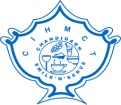 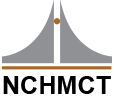 Sector 42-D, Chandigarh Tel.No.2676024E-mail:cihm42@gmail.comWebsite.www.cihmct.com (Sponsored by Govt. of India and Chandigarh Administration)(Affiliated to the National Council for Hotel Management, Noida)ADMISSION NOTICE (SESSION 2020-21)CAREERS  IN  HOTELS  AND  CATERING It is for information of aspiring candidates of SC/ST category that some  residual vacancies are available to get admission  into 1st year of 3 years B.Sc. Hospitality & Hotel Administration (HHA) Programme academic year 2020-21 as under:-SC Category- 15ST Category-  09The following eligibility criteria against the residual vacancies in the Institute:-Candidate must have passed 12th exam with minimum of 50% marks in aggregate, in 10+2 system from a recognised board, either of any streams (science/arts/commerce/vocational).English should be one of the compulsory subject in 12th level and have passed the subject.Age should not be more than 28 years as on 01.07.2020.Interested candidate must apply to the Institute by attaching the copies of testimonials latest by 21st October, 2020 positively. A merit list will be drawn by the Institute on the basis of marks obtained by the candidate in 12th examination and the admission to the vacant seats will be offered strictly on the basis of merit only.                                                                                                              PRINCIPAL